Meem’s Diary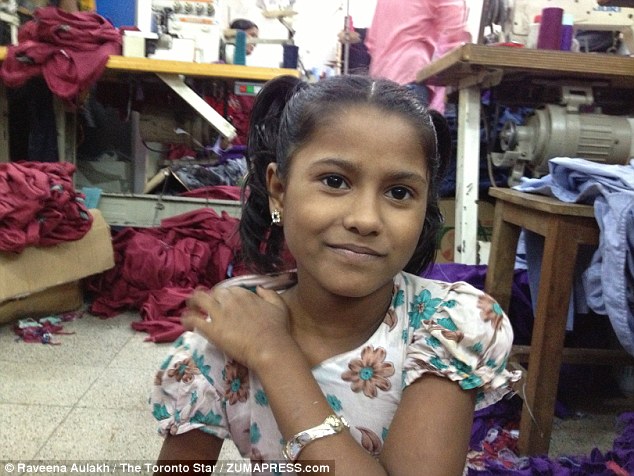 